浙江师范大学2023年博士研究生报名缴费须知一、缴费标准2023年报考攻读我校博士研究生报名费用为150元。二、缴费时间2023年3月13日－2023年3月17日。三、缴费方式在规定的时间内可以选择以下任意一种方式缴费。1．浙江公共支付平台缴费您可以下载浙江政务服务APP客户端“浙里办”，或登陆浙江政务服务网（网址为：http://www.zjzwfw.gov.cn/），或打开支付宝，选择“公共支付”；按“按执收单位”缴费，业务归属地选择“省本级”，执收单位选择“浙江师范大学”；按学号信息查询（如bs20230001，字母小写）相应欠费金额，进行缴费。2．工银e支付缴费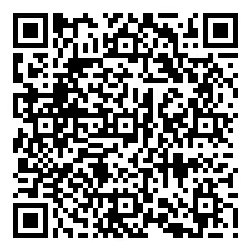 用工行手机银行、微信、支付宝或云闪付扫描右图二维码：根据页面提示输入“学号”（如bs20230001，字母小写），点击“查询”，核对并确认姓名和缴费金额后，输入缴费金额，按“立即缴费”按钮即可付款。四、特别提醒1.一旦缴费成功，无论考生是否参加考试，报名费一律不予退还,请考生在缴费确认前慎重做好决定。2.没有在规定时间内缴纳报名费的，视为报名资格不符。 